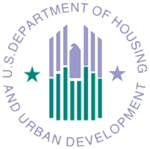 U.S. DEPARTMENT OFHOUSING AND URBAN DEVELOPMENTInitial Privacy AssessmentHUD Environmental Review Online System (HEROS)Office of Environment and EnergyTemplate July 2015March, 2017INITIAL PRIVACY ASSESSMENT (IPA)The Initial Privacy Assessment (IPA) is use to determine whether a Privacy Impact Assessment (PIA) is required under the E-Government Act of 2002.  The IPA is also used to determine if a System of Records Notice (SORN) is required under the Privacy Act of 1974.The IPA is an administrative form created by the Privacy Branch to efficiently and effectively identify the use of Personally Identifiable Information (PII) across the Department.  The IPA focuses on three areas of inquiry: Business data and business processes within each HUD program.Potential connections with individuals including the use of PII – any use of social security numbers must be specifically identified. HUD’s program and support offices should ensure that its respective IPA is completed and sent to the Privacy Branch for approval.  If SSNs are to be used, the IPA specifically identifies the justification and authority for using SSNs.  Upon receipt of the IPA, the Privacy Branch determines the applicability of other privacy compliance requirements including the PIA and SORN.  The IPA is complete when the Privacy Branch signs it and sends the final copy back to the identified point of contact. Please complete this form and send it to the HUD Privacy Branch staff.Janice NobleActing, Branch ChiefPrivacy BranchU.S. Department of Housing and Urban DevelopmentPrivacy@hud.govIf a PIA or SORN is required, a copy of the Privacy Impact Assessment and System of Records Notice form is available on the HUD Privacy Branch website, http://hudatwork.hud.gov/HUD/cio/po/i/privacy, on HUD@Work or directly from the HUD Privacy Branch via email: privacy@hud.gov to complete and return.  INITIAL PRIVACY ASSESSMENT (IPA) SUMMARY INFORMATIONDate Submitted for Review: March 20, 2017Name of System or Project: HUD Environmental Review Online System (HEROS)System Name in CSAM: N/AName of Program Office: Office of Environment and EnergyName of Project Manager or System Owner: Danielle SchoppEmail for Project Manager or System Owner: Danielle.L.Schopp@hud.govPhone Number for Project Manager or System Owner: 202.402.4442Type of Project: Information Technology and/or System A Notice of Proposed Rule Making or a Final Rule:  Form or other Information Collection: Other: <Please describe the type of project including paper based Privacy Act system of records.>SPECIFIC QUESTIONSDescribe the project and its purpose:HEROS is an online tool that provides instruction and formats to walk users through the process of completing an environmental review. 2.	Status of Project: This is a new development effort. This is an existing project.Date first developed: February, 2014Date last updated: anticipated May, 2017Recent updates primarily remove and clarify certain questions. Following the anticipated updates, HEROS will collect less contact information from fewer users. From whom do you collect, process, or retain information on: (Please check all that 	apply) HUD Employees  Contractors working on behalf of HUD The Public The System does not contain any such information.	When users register for access, we collect their contact information (email, phone numbers, office address), but that is the only personal information. We collect this information from HUD employees, contractors, and local government employees.Do you use or collect Social Security Numbers (SSNs)? (This includes truncated 	SSNs) No. Yes. Why does the program collect SSNs? Provide the function of the SSN and the legal authority to do so:<Please explain the purpose of the collection, the function and the legal authority to collect, maintain or transmit the SSN.>What information about individuals could be collected, generated or retained?When users register for access, we collect their contact information (work email, office phone, office address), but that is the only personal information. If this project is a technology/system, does it relate solely to infrastructure? [For example, is the system a Local Area Network (LAN) or Wide Area Network (WAN)]? No. Please continue to the next question.  Yes. Is there a log kept of communication traffic?No. Please continue to the next question. Yes. What type of data is recorded in the log? (Please choose all that apply.) Header Payload Please describe the data that is logged.<Please list the data elements in the log.>Does the system connect, receive, or share Personally Identifiable Information with any other HUD systems?		 No.		 Yes. Please list the systems: 	Is this external sharing pursuant to new or existing information sharing access agreement (MOU, MOA, LOI, etc.)?Does the system meet all of the following requirements?There will be a group of records under the control of an agency that contains a personal identifier (such as a name, date of birth, SSN, Employee Number, fingerprint, etc.) of U.S. citizens and lawful permanent residents; Contains at least one other item of personal data (such as home address, performance rating, blood type, etc.); andThe data about the subject individual IS retrieved by the name or unique identifier assigned to the individual.		 No.		 Yes.If yes is there an existing System of Record Notice?		 No.		 Yes.I don’t think this question applies. We do not collect dates of birth, home addresses, SSNs, blood types, or anything of that kind. Just office contact information.Is there an Authorization to Operate record within OCIO’s FISMA tracking system CSAM? Unknown No Yes. Please indicate the determinations for each of the following:Confidentiality:		 Low  Moderate  HighIntegrity:		 Low  Moderate  HighAvailability:		 Low  Moderate  HighPRIVACY DETERMINATION(TO BE COMPLETED BY THE HUD PRIVACY BRANCH)Date reviewed by the HUD Privacy Branch:  <Insert Date.>Name of the HUD Privacy Branch Reviewer: <Please enter name of reviewer.>DESIGNATION This is NOT a Privacy Sensitive System – the system contains no Personally Identifiable   Information. This IS a Privacy Sensitive System	Category of System		 IT System		 Legacy System		 HR System		 Rule		 Other:  ____________________________	Determination		 IPA sufficient at this time		 Privacy compliance documentation determination in progress		 PIA is not required at this time		 PIA is required			 System covered by existing PIA:			 New PIA is required			 PIA update is required		 SORN not required at this time		 SORN is required			 System covered by existing SORN:			 New SORN is requiredHUD PRIVACY BRANCH COMMENTS:DOCUMENT ENDORSMENTBy signing below you attest that the content captured in this document is accurate and complete and meet the requirements of applicable federal regulations and HUD internal policies.  DATE REVIEWED:PRIVACY REVIEWING OFFICIALS NAME:SYSTEM OWNER<< INSERT NAME/TITLE>>Date<<INSERT PROGRAM OFFICE>>CHIEF PRIVACY OFFICER<<INSERT NAME/TITLE>>DateOFFICE OF ADMINISTRATION